UNIVERSIDADE FEDERAL DO VALE DO SÃO FRANCISCOCOLEGIADO DE PÓS-GRADUAÇÃO EM AGRONOMIA – PRODUÇÃO VEGETALCampus Ciências Agrárias, Petrolina, Pernambuco. Fone (87) 2101 4859Home Page: http://www.producaovegetal.univasf.edu.br     E-mail: producaovegetal@univasf.edu.brSOLICITAÇÃO DE PRORROGAÇÃOEu, __________________________________________________, discente do mestrado em Agronomia – Produção Vegetal da Universidade Federal do Vale do São Francisco, pertencente ao Campus de Ciências Agrárias, venho por meio deste, solicitar ao Colegiado a prorrogação da defesa de dissertação por 6 meses conforme previsto no regimento interno. A nova previsão de defesa será até o dia __/__/__. A solicitação se dá devido ao (s) seguinte (s) motivo (s): ___________________________________________________________________________________________________________________________________________.Petrolina-PE, __ de ___ de 202_.Nome do orientador (a) e assinaturaNome do (a) discente e assinatura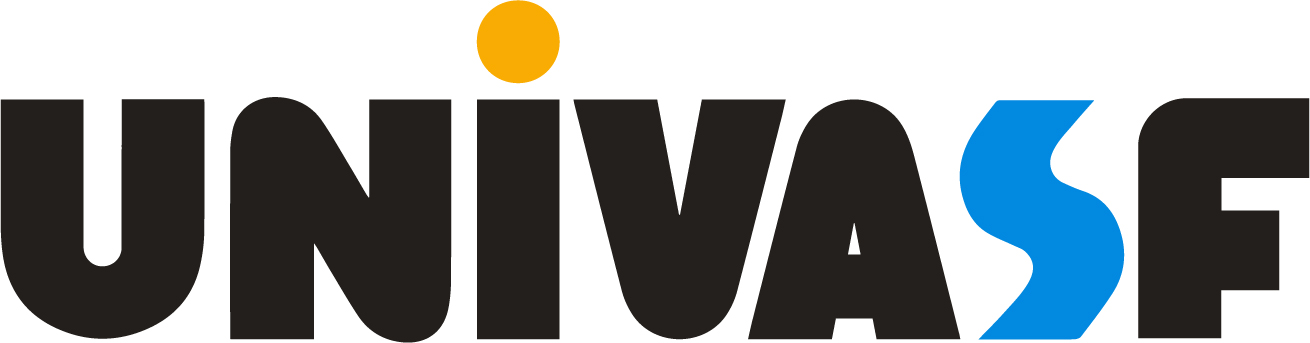 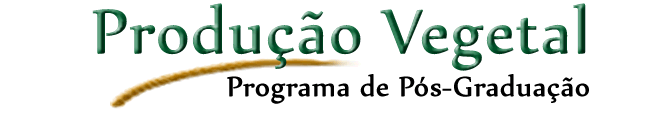 